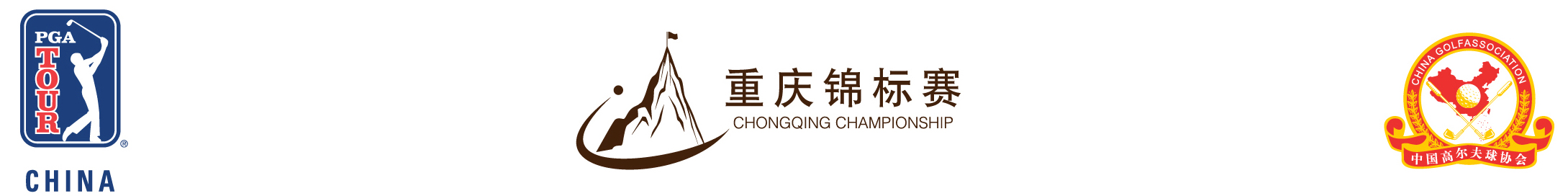 FOR RELEASE: March 23, 2018CONTACTS:John Higginson, PGA TOUR Series-China, john@ii-int.comLaury Livsey, PGA TOUR, laurylivsey@pgatourhq.comSecond-Round LeaderboardChongqing ChampionshipEngland’s Harrold three clear of China’s Chen in ChongqingCHONGQING, China—England’s William Harrold stayed hot, carding a 6-under-par 66 at Poly Golf Club on Friday to move to 11-under and open up a three-stroke lead at the halfway stage of the Chongqing Championship. Local favorite Changping Chen, who has worked at the host club since 2012, finished with four successive birdies to shoot a second consecutive 68 to secure solo second, at 8-under.Australian Max McCardle (69) was third, at 7-under, one ahead of China’s Wenyi Huang (68), Chinese Taipei’s Chiehpo Lee (69) and England’s Callum Tarren (67), who has finished runner-up in his last four PGA TOUR Series-China events.Harrold is back in position to chase a victory after finishing second at last week’s Chengdu Championship, putting himself in position for victory after improving on his opening 67, which gave him a share of the lead on Thursday. “I’m just going to try and keep hitting it on the fairway, nice and straight, and hole lots of putts,” said Harrold, who fired an opening 32 and made three consecutive birdies, on Nos. 7, 8 and 9. He maintained a clean scorecard the rest of the way, with birdies at No. 13 and No. 16 and nothing else but pars.“It’s good, I like having a lead. I would like to win, but we’ll worry about that when it happens. It’s just nice to be playing [Saturday] and Sunday.”Chen teed off on No. 11 and didn’t find his opening-day rhythm until the end of his round when he followed a bogey on No. 6 with four straight birdies to set the early clubhouse lead. While the 33-year-old is enjoying seeing his name on the leaderboard, he’s eager to see how he performs over the weekend.“Even though I bogeyed the sixth, I made a great birdie after that, which cheered me up. Then I made three more birdies right after, so that was my turning point,” said Chen, who beat his previous record of 69 on the club’s South Course for the second consecutive day. “It was great to know that all my friends from the club are cheering for me, but I’m not going to overthink it. There are 36 more holes to play in the next two days, and I am excited to see what I am capable of doing.”Jeffrey Kang, who won last week’s Chengdu Championship, missed the cut after rounds of 72 and 77 put him at 5-over, three shots over the cut line. A total of 64 players made the cut. Pos.NameScores1William Harrold (England)67-66—133 (-11)2Changping Chen (China) 68-68—136 (-8)3Maxwell McCardle (Australia)68-69—137 (-7)T4Callum Tarren (England)71-67—138 (-6)T4Chiehpo Lee (Chinese Taipei)69-69—138 (-6)T4Wenyi Huang (China)70-68—138 (-6)T7Yi Cao (China)72-67—139 (-5)T7Richard Jung (Canada)72-67—139 (-5)T7Jesse Speirs (U.S.)70-69—139 (-5)T7Motin Yeung (Hong Kong)72-67—139 (-5)